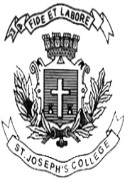 ST. JOSEPH’S COLLEGE (AUTONOMOUS), BANGALORE-27CBCS  - IV SEMESTERSEMESTER EXAMINATION: APRIL 2019BCOE 4317: Fundamentals of Stock MarketsTime- 90 minutes                                                                             Max Marks-35 marks                                                                                                                         SECTION AAnswer any five of the following questions. Each question carries one mark.		(5x1=5)What is Initial Public offering (IPO)?Expand CDSL & NSDLWhat is Technical Analysis?Who is a Jobber?What is SENSEX & NIFTY?What is book building?What is a Digital Contract Note (DCN)?SECTION BAnswer any one of the following questions.  The question carries five marks.		 (1x5=5)Who is a speculator? Explain the types of speculators. Who is a Merchant Banker? State the functions of a Merchant banker.SECTION CAnswer any one of the following questions.  The question carries ten marks. 		(1x10=10) Explain the types of brokers and their functions in the stock market.Discuss the methods of issuing shares in the primary market.SECTION DAnswer the following question. The Compulsory question carries fifteen marks.  (1x15=15)What is a Stock exchange? Explain the functions of a Stock exchange.*******************